BAM Party Registration 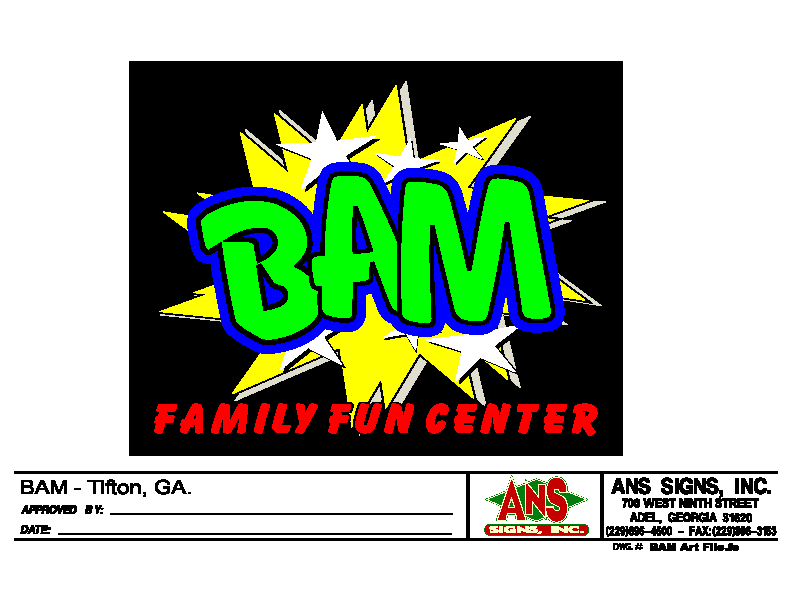 Date Today: __________Party Date:__________Time:__________	Name: ________________________________________________Birthday Childs Name: ___________________________________Address: ______________________________________________City ______________    State ____________    Zip _____________Phone Number: ______________ Phone Number: _____________Party Theme: ____________ Special Requests: _______________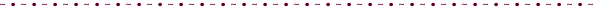 Please circle package:Bam Basic		 					$150.00Bamtastic							$200.00				Bam Ultimate						$250.00Please circle Character: (Character 30 minutes $10.00)Sponge BobMinion								$_______Pizza ($15.00):        Cheese        ________         Pepperoni  ________	$_______Popcorn    				________Cotton Candy			________							TOTAL           $_______							Deposit		$_______							Balance		$_______	